EILEEN 								                       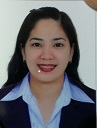 Email: Eileen.330157@2freemail.com CAREER OBJECTIVE:Looking for a Restaurant Supervisor job with “Step In Restaurant,” to provide superior customer service to guests, ensure compliance with health and safety rules and regulations, and supervise staff.SUMMARY OF SKILLS:Experience of supervising restaurant  staff and daily operationsSkilled in assisting Front Office Manager in improving customer serviceAbility to develop business relationship with guests and improve retention percentageSkilled in training, and managing  restaurant staffAdept in coordinating with vendors and suppliers of food and beveragesProficient in managing financial operations and customer relationsExcellent communication skillsCapable of working for long hoursProblem solving and decision making skillsWork Experience:RESTAURANT SUPERVISORRussos New York Pizzeria  ( November 15,2017 up to present)Sahara Center Sharjah, UAEOverseeing several aspects of running a restaurant businessEnsuring cleanliness of plates, flatware, kitchen, and guest areaInspecting light fixtures and safety instruments are functionalManaging staff and maintaining relationship with suppliers Training, and managing employees and ensuring customer satisfactionApproving leaves and overtime of employeesWeekly and Monthly InventoryAnalyze staff evaluations and feedback  to improve customer experienceMaintain quality control of all the food servedRESTAURANT SUPERVISORLeten Modern Asian Dining Restaurant  ( December 24,2015-November 11,2017)Dubai MallAssisted Restaurant Manager in maintaining stock and inventory of food and beveragesProvided excellent guest experience and improved business of the restaurantProvided vital feedback to the chef and ensured standards are maintainedChecked restaurant on daily basis to ensure cleanliness, high quality food and food presentation.Informed employees about daily events, and conducted pre-shift meetings to ensure they are clear about eventsSupervised check or credit policies and procedures and cash handlingGenerate weekly, monthly and annual reportsOsh Kosh Bgosh   ( December 2015)Mall of the EmiratesMerchandiserRussos New York Pizzeria  ( July 2015-December  2015))Sahara Center  SharjahServer, Barista, Host, CashierChopsticks Chinese Restaurant   Dubai MallServer, Barista, Cashier, HostButlers Chocolate Café  ( September 2012-September 2014)Sahara Center SharjahServer, Barista, Cashier, HostRed Marketing Research Services    (January 12,2011-August 16,2011)General Malvar St.  Makati Phils.Team Leader ,Researcher, InterviewerEDUCATIONAMA Computer CollegeComputer Systems Design and ProgrammingREFERENCE:To be furnished upon request.